Evaluation of Smart week 1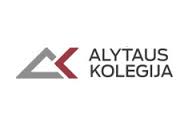 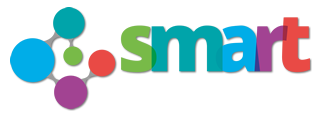 Date: 11th- 14th April 2016Place: Tavistock, EnglandMonday 11th AprilMeeting in Tavistock College:1. Project meeting for staff2. Guided tour of Tavistock, Plymouth, Palpero for teachers and students.Tuesday 12th AprilIntroduction to the competition of SMART week 1, the competitors and testing of the competition area. Preparation for the competition – testing boats in the canal. Making of necessary modifications of the boats, measuring and creating video. Interview in the radio station. Trip to Tree surfers in GulworthyWednesday 13th AprilVisiting the Devonport High School for Boys, STEM center Plymouth, doing physics’ tests in physics laboratory.Thursday 14th AprilCompetition day of SMART week 1.SMART week – a very good opportunity to meet different people, share experience and learn from each other: French, Swedish, Lithuanian and English teachers and students. During the internship participants visited Tavistock College, Devonport High School for Boys, STEM center Plymouth, and they had an excellent opportunity to know more about secondary education in the UK and gain some educational experience.All teams had different tasks: creating a video (Lithuania), making bouts with vehicles, organizing competition and testing (the UK), writing articles and making interviews with competitors (France) and making measurements (Sweden). Result of the SMART week – enhanced the pedagogical competency of teachers, formation of modern approach to the teaching of the difficult engineering subjects and involvement of creative activities in the learning/teaching process.